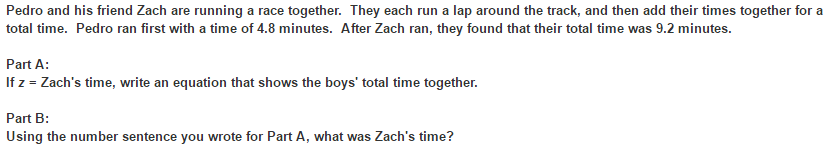 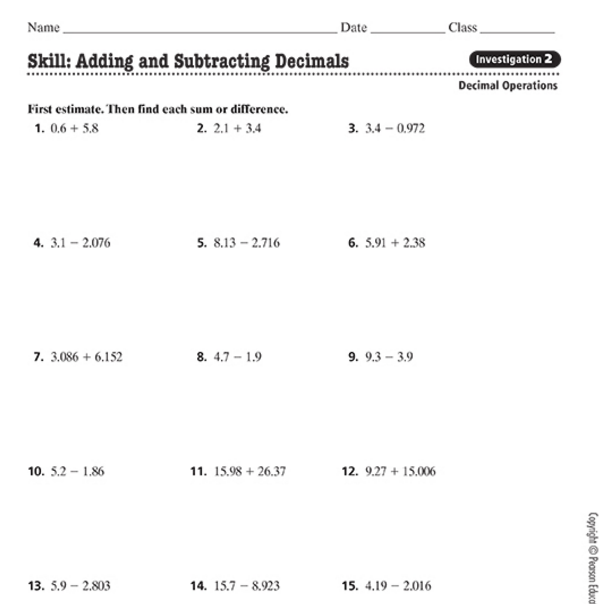 16.